Palabra de Vida: Noviembre de 2022Se recomiendan fechas, pero se pueden utilizar estos materiales en cualquier momento.Este mes presentamos…Noviembre es el Mes Nacional de Hospicio y Cuidados Paliativos.
Nos ofrece una buena oportunidad para destacar los temas de hospicio, cuidado paliativo y otros temas sobre el fin de la vida. Se encuentran disponibles los siguientes recursos:Cuidado católico para los enfermos y moribundos
Esta página digital presenta oraciones, artículos y recursos educativos para ayudar a los católicos a llevar el amor de Cristo a quienes sufren por enfermedad o están cerca de la muerte.Inserto para el boletín: El testimonio del buen samaritano
Este artículo de cuatro páginas es un resumen que ofrece la visión general de los puntos clave de Samaritanus bonus con un enfoque concreto sobre los cuidados paliativos y de hospicio.Mes nacional de concientización de la adopción
Esta ocasión es una oportunidad para destacar el don de la adopción. Hay recursos disponibles para ayudarles a apoyar y rezar por todas las personas cuya vida se ve afectada por una adopción: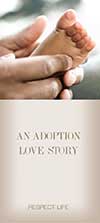 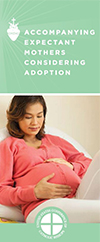 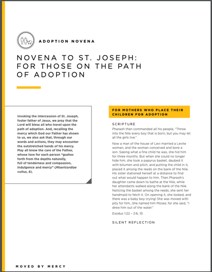 Relato de una adopción de amorAcompañamiento de madres gestantes que están considerando dar en adopciónNovena a San José: para los que se encuentran en el camino de la adopción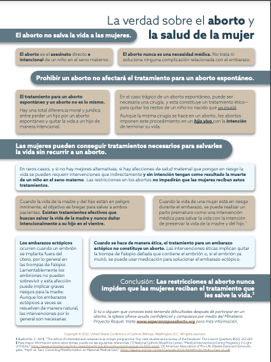 ¡Nuevo! La verdad sobre el aborto y la salud de la mujerEste recurso de una página responde a los mitos que afirman que las restricciones al aborto limitan el acceso a cuidados vitales para la salud de la mujer. Este recurso puede imprimirse en boletines parroquiales, incluirse en noticieros, compartirse en las redes sociales y más para educar a los católicos sobre estas afirmaciones falsas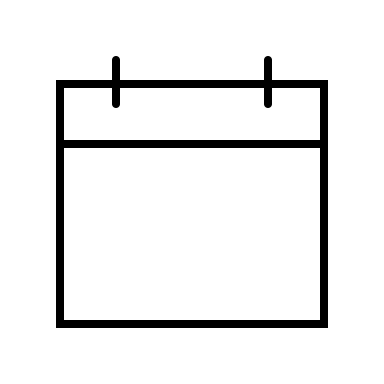 Solemnidad de Nuestro Señor Jesucristo, Rey del Universo 
20 de noviembre de 2022
Hay recursos disponibles para ayudar a los fieles a conocer acerca de la Solemnidad de Cristo Rey y su relación con la libertad religiosa.Palabra de Vida: Noviembre de 2022Intercesiones por la Vida
Palabra de Vida: Noviembre de 2022 Citas para boletinesPalabra de Vida: Noviembre de 2022Arte del boletínPueden usar estas y otras imágenes para bajar de la galería de imágenes Respetemos la Vida en Internet siempre y cuando no se modifiquen de ningún modo, excepto en el tamaño. ¡Gracias!
Domingo, 6 de noviembre de 2022Artículo "El testimonio del Buen Samaritano: cuidados paliativos y hospicio" 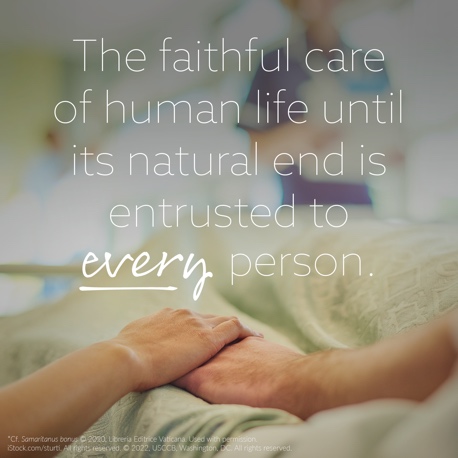 Imagen: inglés | españolDomingo, 20 de noviembre de 2022Imagen (Color): inglés | español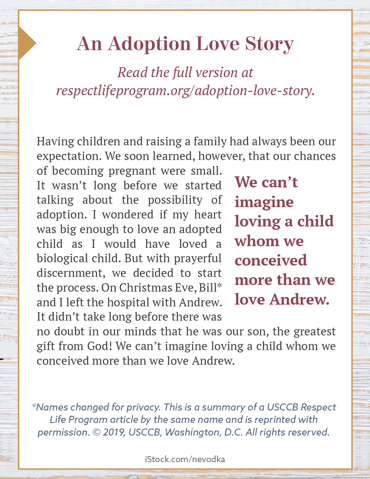 Imagen (escala de grises):  inglés | españolCitar fuente: Relato de una adopción de amor (Vaya al pie de la página digital para ver formatos adicionales.) 
Domingo, 27 de noviembre de 2022Artículo :  El Evangelio de la Vida: Breve resumen 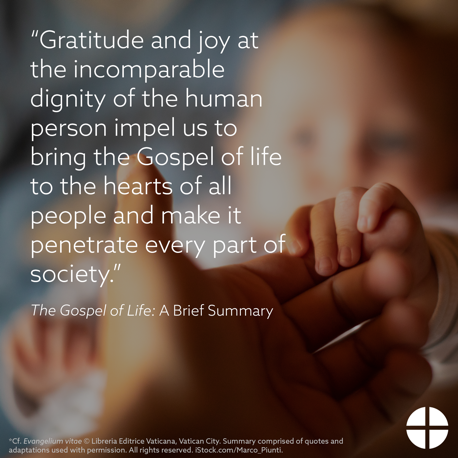 Imagen, Volante para el boletín en PDF y documento en Wordhttps://www.usccb.org/resources/gospel-life-brief-summary 1o de noviembre Por todos los cristianos:que anticipemos la resurrección de los muertospreparándonos ahora, en la esperanza,para nuestro pasaje de esta vida a la eterna;roguemos al Señor:Solemnidad de Todos los Santos6 de noviembre Para los enfermos, los que sufren y los moribundos:que reciban el cuidado apropiado que incluyalas necesidades físicas, psicológicas y espiritualesal acercarse al camino que los lleva a la vida eterna;roguemos al Señor:32° Domingo 
del Tiempo Ordinario13 de noviembre Por los funcionarios públicos, en especial los recién electos:
para que se esfuercen por gobernar con la sabiduría de Dios,protegiendo la vida desde la concepción hasta la muerte natural;roguemos al Señor:33° Domingo del Tiempo Ordinario20 de noviembre Por las parejas casadas que consideran adoptar:para que el Espíritu Santo guíe su discernimiento,les conceda paz y cumplan su santa voluntad;roguemos al Señor:Solemnidad de Nuestro Señor Jesucristo, Rey del Universo27 de noviembre Por todos los fieles: que Dios nos ayude a construir una cultura de la vida esperando vigilantes Su regreso; roguemos al Señor: Primer Domingo de Adviento6 de noviembre "La muerte es un momento decisivo en el encuentro de la persona con Dios Salvador. Ayudar al cristiano a vivirlo en un contexto de acompañamiento espiritual es un acto supremo de caridad. Rodea al paciente con el apoyo sólido de relaciones humanas para acompañarlo y darle esperanza. El cuidado paliativo y de hospicio son instrumentos preciosos y cruciales en el cuidado de pacientes con enfermedades graves y complejas o terminales, y ayudan a proporcionar consuelo a los pacientes y a sus familiares. Secretariado de Actividades Pro-Vida de la USCCB"El testimonio del Buen Samaritano: cuidados paliativos y hospicio" 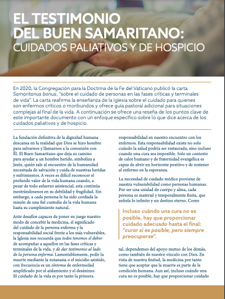 Bajar13 de noviembre "... la Corte Suprema en Dobbs allanó el camino para un cambio de paradigma en la legislación estadounidense permitiéndole agrandar sus límites para acoger nuevamente un segmento de la familia humana que había estado fuera de sus protecciones durante casi medio siglo. Dobbs, constituye, entonces, una victoria para la justicia, el imperio de la ley y la autogestión. Pero para los que rezamos para que llegara este momento, es la ocasión para una renovación y rededicación de nuestros esfuerzos para edificar una cultura de la vida y una civilización del amor.¨Arzobispo William E. Lori, presidente del Comité sobre actividades Pro-Vida de USCCB "Edificar una cultura de la vida en un mundo posterior a Roe" 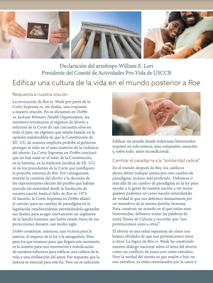 20 de noviembre “No podemos imaginar amar a un niño que concebimos más de lo que amamos a Andrew. Es sorprendente lo bien que se adapta a nuestras personalidades... Adoptar a Andrew nos ha hecho más conscientes del poder de Dios y de su amor por nosotros. Comprendemos que siempre tiene un plan perfecto para nuestras vidas”.Secretariado de Actividades Pro-Vida de la USCCB“Relato de una adopción de amor” 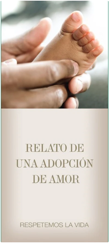 27 de noviembre “Tras haber recibido el don del Evangelio de la Vida, somos el pueblo de la vida y un pueblo para la vida. Es nuestro deber proclamar el Evangelio de la Vida al mundo. Proclamar a Jesús es proclamar la vida. La gratitud y la alegría ante la incomparable dignidad de la persona humana nos impulsan a llevar el Evangelio de la ida al corazón de todas las personas y hacer que penetre en todas las partes de la sociedad.”Secretariado de Actividades Pro-Vida de la USCCB
"El Evangelio de la Vida: Breve resumen"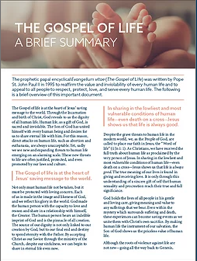 